COLEGIO EMILIA RIQUELME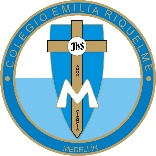 ÁREA DE HUMANIDADES, LENGUA CASTELLANADOCENTE: MARIA ISABEL MAZO ARANGOGUÍAS DE APRENDIZAJE EN CASA. SEMANA DEL 8 AL 12 DE JUNIO DE 2020PARA TENER EN CUENTA…Recuerda que cada día al iniciar la clase, realizaré un saludo por WhatsApp para dar la agenda (que es la misma que está en este taller) y las indicaciones necesarias para continuar la clase.Si por alguna razón no te puedes comunicar en el momento de la clase, puedes preguntar tus dudas a través del WhatsApp o al correo más adelante.Recuerda que el horario de actividades académicas es de 7 a 2:30, de lunes a viernes. Tratemos de solucionar las dudas durante las clases. Después de ese horario deberás esperar hasta el día siguiente para solucionar las inquietudes.“EL AMOR TE IRÁ INDICANDO LO QUE DEBES PRACTICAR”B.M.E.REstas son las agendas de la semana. En lo posible vamos a trabajar directamente en el cuaderno y en el libro, en las páginas que correspondan.FECHA: LUNES 8 DE JUNIO (1ra hora: 7-8 a.m.)El día de hoy tendremos encuentro asincrónico (asistido por WhatsApp)TEMA: EL INFORME DE LECTURA DESARROLLO: Saludo por WhatsAppRealizarás en esta hora un informe lectura de las páginas 121, 122, 123, 124 y 125Ten en cuenta los siguientes aspectosTítuloObjetivoSubtítulos con una idea principalConclusión personal 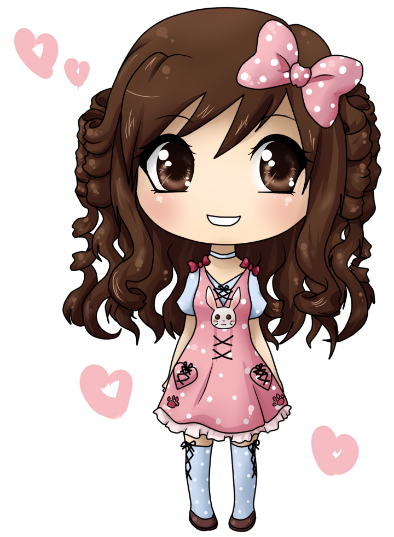 FECHA: MIÉRCOLES 10 DE JUNIO (3Ra hora: 9:30-1O:30 a.m.)El encuentro del día de hoy es sincrónico (asistido por videoconferencia)TEMA: COMPRENSIÓN DE LECTURADESARROLLO: Saludo inicial por WhatsAppInvitación a la videoconferenciaRealizaremos la comprensión de la página 116.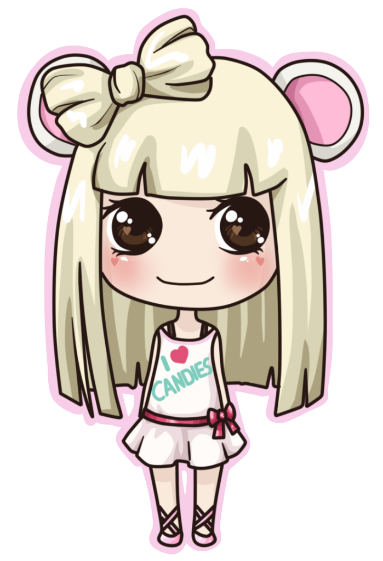 FECHA: JUEVES 11 DE JUNIO (4ta hora: 10:30-11:30 a.m.)El día de hoy tendremos encuentro sincrónico por videoconferencia.TEMA: EL INFORME DE LECTURADESARROLLO:Saludo inicial por WhatsAppInvitación a la videoconferenciaAspectos del informe de lecturaSocializaremos el informe de lectura realizado el día lunes. Indicaciones para la realización del bimestral.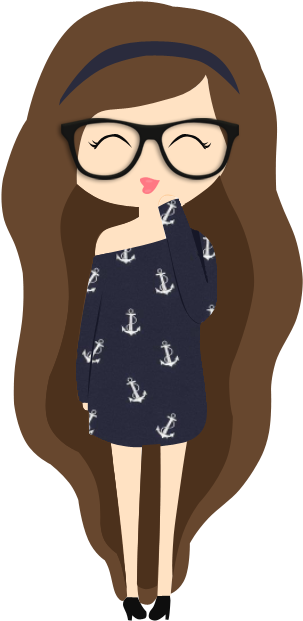 FECHA: VIERNES 5 DE JUNIO (5ta hora: 12-1 p.m.)El encuentro del día de hoy es asincrónico (Classroom)TEMA: ACTIVIDAD PRÁCTICA DE LA SEMANADESARROLLO: La actividad práctica de la semana, será publicada en Classroom.Recomendación de la semana: Hola niñas…Mi recomendación para esta semana es la película “Milagro en la celda # 7”, del director turco Mehmet Ada Öztekin. Una hermosa película que nos recuerda que el amor de familia prevalece ante cualquier adversidad. En familia y con unas ricas crispetas hechas en casa, pasarán un lindo momento. ¡Preparen pañuelo!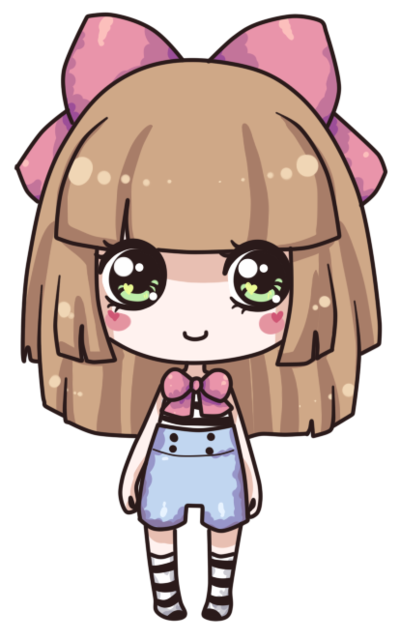 